ИНФОРМАЦИОННЫЙ БЮЛЛЕТЕНЬ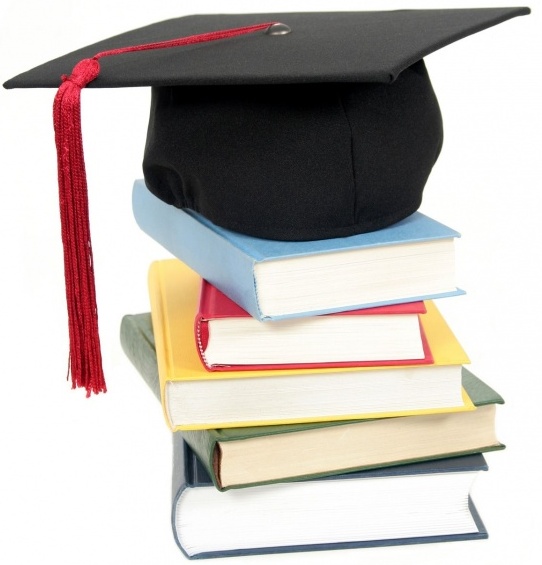 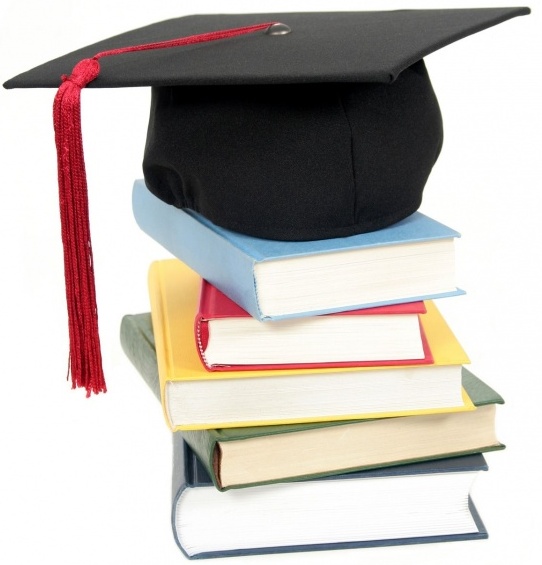 Август 2016Выборы - 2016 в ЗАТО Звёздный: вопрос-ответ18 сентября 2016 года пройдут выборы депутатов Государственной Думы Федерального Собрания Российской Федерации седьмого созыва. Кроме того, в этот день жители Пермского края будут выбирать депутатов Законодательного Собрания Пермского края.В этот день гражданам России предстоит избрать 450 депутатов Государственной Думы: 225 – по результатам голосования за федеральные списки кандидатов, выдвинутые политическими партиями, и 225 – из числа зарегистрированных кандидатов, выдвинутых по одномандатным избирательным округам (один округ – один депутат). Городской округ ЗАТО Звёздный на федеральных выборах вошёл в одномандатный избирательный округ № 58.Кроме того, нам предстоит выбрать 60 депутатов Законодательного Собрания Пермского края. Из них: 30  депутатов по региональным спискам от политических партий и 30 депутатов из числа зарегистрированных по одномандатным избирательным округам.  На региональных выборах Звёздный вошёл в 27 одномандатный избирательный округ. Отвечаем на наиболее часто задаваемые вопросы избирателей.Где избиратель может узнать, внесен ли он в список избирателей?Эту информацию можно получить лично в участковой избирательной комиссии по месту жительства за 10 дней до дня голосования, то есть начиная с 7 сентября.
Также можно воспользоваться сервисом "Найди себя в списке избирателей", размещенном на сайте Избирательной комиссии Пермского края и ЦИК России.Где можно принять участие в голосовании?Принять участие в голосовании можно в помещении для голосования того избирательного участка, где избиратель включен в список избирателей, либо вне помещения для голосования в день голосования (т.е. на дому), в том числе воспользовавшись помощью другого лица, а также на ином избирательном участке при наличии открепительного удостоверения.В каких случаях можно проголосовать в день голосования на другом избирательном участке?Если в день голосования избиратель не сможет прибыть на тот избирательный участок, где он включен в список избирателей, то он вправе на основании письменного заявления с указанием причины получить в соответствующей территориальной избирательной комиссии (с 3 августа по 6 сентября) либо в участковой избирательной комиссии (с 7 по 17 сентября) открепительное удостоверение и принять участие в голосовании на том избирательном участке, на котором он будет находиться в день голосования.В случае если избиратель не имеет возможности прибыть самостоятельно на избирательный участок для получения открепительного удостоверения, его может получить представитель избирателя на основании нотариально удостоверенной доверенности либо доверенности, удостоверенной администрацией стационарного лечебно-профилактического учреждения (если избиратель находится в этом учреждении на излечении).Как проголосовать вне помещения для голосования (на дому)?Проголосовать вне помещения для голосования можно только в день голосования 18 сентября на основании письменного заявления или устного обращения (в том числе переданного при содействии других лиц). Указанное заявление (устное обращение) может быть подано (сделано) в любое время в течение 10 дней до дня голосования, но не позднее чем за шесть часов до окончания времени голосования, то есть начиная с 8 сентября до 14 часов 18 сентября 2016 года.В заявлении (устном обращении) указывается причина, по которой избиратель не может прибыть на избирательный участок (инвалидность или болезнь). В заявлении должны содержаться фамилия, имя и отчество, адрес места жительства избирателя.При проведении голосования вне помещения для голосования члены участковой избирательной комиссии, наблюдатели выезжают к избирателю на дом с опечатанным переносным ящиком для голосования и избирательными бюллетенями для голосования. Если заявка поступила в устной форме, то по прибытии членов участковой избирательной комиссии устное обращение подтверждается письменным заявлением избирателя, на котором избиратель проставляет серию и номер своего паспорта или документа, заменяющего паспорт гражданина, и своей подписью удостоверяет получение избирательных бюллетеней. В случае если избиратель не может самостоятельно написать заявление, он может воспользоваться помощью других лиц. С согласия или по просьбе избирателя паспортные данные могут быть проставлены членами комиссии. В случае если избирательный бюллетень был испорчен при голосовании, члены комиссии обязаны выдать избирателю новый избирательный бюллетень. В случае если избиратель не может расписаться в получении избирательного бюллетеня или заполнить избирательный бюллетень самостоятельно, он может воспользоваться помощью другого лица. Заполненный бюллетень опускается в переносной ящик для голосования. Если избиратель, подав заявление о своем желании проголосовать вне помещения для голосования, прибыл на избирательный участок после выезда к нему членов участковой избирательной комиссии, то избиратель сможет проголосовать только после возвращения членов комиссии в помещение для голосования.Получить открепительные удостоверения можно:В Территориальной избирательной комиссии с 3 августа  по 6 сентября по адресу:  п.Звёздный, ул.Ленина, д.11 А, офис 302. Время работы: в рабочие дни  с 9.00 до 19.00, без перерыва на  обед                   в выходные с 10.00 до 17.00,  без перерыва на обедС 7 по 17  сентября в помещении участковой избирательной комиссии (адрес  и телефон будет указан в Приглашении): в рабочие дни с 9.00 до 19.00 без перерыва на обед, в выходные с 10.00 до 17.00  без перерыва на обед. Территориальная избирательная комиссиягородского округа ЗАТО Звёздныйтелефон для справок 297-06-38